Прайс-лист ООО «Форт-Граунд»		Россия, .Тверь	ул. Шишкова, 112			e-mail:  tver-halva@mail.ru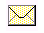 тел/факс (4822) 52-84-79           					www.superhalva.ru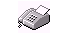                                                                   Цены указаны с учетом НДСХалва Premium подсолнечная на сахаре (вес нетто .)Халва Premium кунжутная на сахаре (вес нетто 6,0 кг.)Халва подсолнечная на фруктозе (вес нетто .)Халва Арахисовая на фруктозе (вес нетто .)Халва кунжутная на фруктозе (вес нетто .)Конфеты весовые.  (вес нетто 2,0 кг.)Конфеты фасованные в п/э пакет. Халва во флоупаке (вес нетто 1,85 кг.)Халва подсолнечная на сахаре весовая (вес нетто 5,0 кг.)Халва подсолнечная на фруктозе весовая (вес нетто 5,0 кг.)НаименованиеШтрих-кодЦена, шт.Упаковка шт.Срок годностиХалва ванильная 0,25468547046905046-002490 днейХалва шоколадная 0,254685470469081  46-002490 днейХалва с орехом 0,254685470469074  46-002490 днейНаименованиеШтрих-кодЦена, шт.Упаковка шт.Срок годностиХалва кунжутная 0,2557-502490 днейНаименованиеШтрих-кодЦена, шт.Упаковка шт.Срок годностиХалва ванильная 0,25460598712328347-2036180 днейХалва шоколадная 0,25460598712327647-2036180 днейХалва с орехом 0,25460598712329047-2036180 днейНаименованиеШтрих-кодЦена, шт.Упаковка шт.Срок годностиХалва ванильная 0,25460598712331353-5036180 днейХалва шоколадная 0,25460598712330653-5036180 днейНаименованиеШтрих-кодЦена, шт.Упаковка шт.Срок годностиХалва кунжутная 0,2559-5036180 днейНаименование, штрих-кодЦена, кгУпаковка кг.Срок годностиКонфеты. Халва подсолнечная глазированная на сахаре 175-00290 днейКонфеты. Халва подсолнечная глазированная на фруктозе195-002180 днейКонфеты. Халва арахисовая глазированная на фруктозе216-002180 днейКонфеты. Халва кунжутная глазированная на фруктозе231-002180 днейКонфеты. Халва кунжутная глазированная на сахаре221-00290 днейНаименование, штрих-кодЦена,   пакетУпаковка шт.Срок годностиКонфеты. Халва подсолнечная глазированная на сахаре 0,18533-601090 днейКонфеты. Халва подсолнечная глазированная на фруктозе 0,18536-1010180 днейКонфеты. Халва арахисовая глазированная на фруктозе 0,18541-1010180 днейКонфеты. Халва кунжутная глазированная на фруктозе 0,18543-6010180 днейКонфеты. Халва кунжутная глазированная на сахаре 0,18542-601090 днейНаименованиеШтрих-кодЦена, кг.Упаковка кг.Срок годностиХалва ванильная      175-00         590 днейХалва шоколадная 175-00590 днейХалва с орехом 175-00590 днейХалва с семенами льна180-00590 днейХалва арахисовая ванильная191-00590 днейХалва арахисовая шоколадная191-00590 днейХалва кунжутная206-00590 днейНаименованиеШтрих-кодЦена, кг.Упаковка кг.Срок годностиХалва ванильная      180-00          5180 днейХалва шоколадная 180-005180 днейХалва с орехом 180-005180 днейХалва с семенами льна185-005180 днейХалва арахисовая ванильная196-005180 днейХалва арахисовая шоколадная196-005180 днейХалва кунжутная212-005180 дней